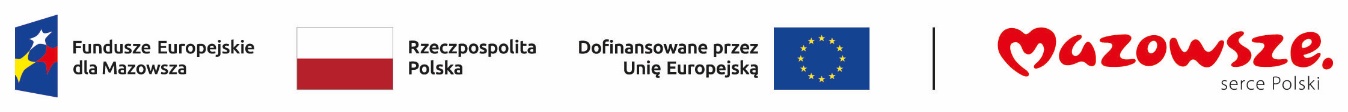 Formularz do wymiany informacji pomiędzy podmiotami realizującymi projekty Nr Projektu: FEMA.06.01-IP.02-00F0/23Tytuł Projektu: „Aktywizacja zawodowa osób bezrobotnych w powiecie mińskim (I)”Beneficjent: Powiatowy Urząd Pracy w Mińsku Mazowieckim, ul. Przemysłowa 4, 05-300 Mińsk MazowieckiKontakt do biura Projektu: Małgorzata Łuzińska, tel. 25 759 27 13 wew. 222, e-mail: malgorzata.luzinska@minskmazowiecki.praca.gov.plDane kontaktowe osób przeprowadzających rekrutację do Projektu EFS+:- Jednorazowe środki na podjęcie działalności gospodarczej: Ewelina Markiewicz, pokój nr 221, tel. 25 759 27 13 wew. 208; ewelina.markiewicz@minskmazowiecki.praca.gov.pl- Szkolenia: Agnieszka Rybacka, pokój nr 104, tel. 25 759 27 13 wew. 104;agnieszka.rybacka@minskmazowiecki.praca.gov.pl- Wyposażenie lub doposażenie stanowiska pracy: Marta Kamińska, pokój nr 223, tel. 25 759 27 13 wew. 221; marta.kaminska@minskmazowiecki.praca.gov.pl- Staże: Marlena Czarnocka, pokój nr 207, tel. 25 759 27 13 wew. 207; marlena.czarnocka@minskmazowiecki.praca.gov.pl- Prace interwencyjne: Paulina Serwatka, pokój nr 223, tel. 25 759 27 13 wew. 221; paulina.serwatka@minskmazowiecki.praca.gov.pl- Obsługa projektu: Małgorzata Łuzińska, pokój 222, tel. 25 759 27 13 wew. 222; malgorzata.luzinska@minskmazowiecki.praca.gov.pl 1.Formy wsparcia- Poradnictwo zawodowe i/lub pośrednictwo pracy;- Jednorazowe środki na podjęcie działalności gospodarczej – 2023;- Szkolenia – 2023;- Wyposażenie lub doposażenie stanowiska pracy – 2023;- Gwarancja dla młodzieży – 2023.Do uzupełni- Poradnictwo zawodowe i/lub pośrednictwo pracy;- Jednorazowe środki na podjęcie działalności gospodarczej – 2024;- Szkolenia – 2024;- Wyposażenie lub doposażenie stanowiska pracy – 2024;- Gwarancja dla młodzieży – 2024;- Staże – 2024;- Prace interwencyjne - 2024.3.Grupa docelowaW 2023 r. grupę docelową w projekcie stanowi 29 osób z następujących kategorii:- osoby młode w wieku 18-29 lat,
- osoby długotrwale bezrobotne,
- osoby w wieku 50 lat i więcej,
- osoby z niepełnosprawnościami,
- osoby o niskich kwalifikacjach,
- kobiety. W 2024 r. grupę docelową w projekcie stanowi 71 osób z następujących kategorii:- osoby młode w wieku 18-29 lat,
- osoby długotrwale bezrobotne,
- osoby w wieku 50 lat i więcej,
- osoby z niepełnosprawnościami,
- osoby o niskich kwalifikacjach,
- kobiety. 4.Warunki udziału w projekcieDo projektu mogą zgłaszać się osoby, które spełniają wszystkie poniższe kryteria:- mieszkają w powiecie mińskim;- nie pracują i są zarejestrowane w Powiatowym Urzędzie Pracy w Mińsku Mazowieckim.Do projektu mogą zgłaszać się osoby, które spełniają wszystkie poniższe kryteria:- mieszkają w powiecie mińskim;- nie pracują i są zarejestrowane w Powiatowym Urzędzie Pracy w Mińsku Mazowieckim.5.Harmonogram realizacji projektu- Poradnictwo zawodowe i/lub pośrednictwo pracya. Okres realizacji formy wsparcia: styczeń 2023 – grudzień 2023;- Jednorazowe środki na podjęcie działalności gospodarczej – 2023a. Okres realizacji formy wsparcia: styczeń 2023 – grudzień 2023;- Szkolenia – 2023a. Okres realizacji formy wsparcia: styczeń 2023 – grudzień 2023- Wyposażenie lub doposażenie stanowiska pracy – 2023a. Okres realizacji formy wsparcia: styczeń 2023 – grudzień 2023;- Gwarancja dla młodzieży – 2023a. Okres realizacji formy wsparcia: styczeń 2023 – grudzień 2023.Do uzupełnienia- Poradnictwo zawodowe i/lub pośrednictwo pracya. Okres realizacji formy wsparcia: styczeń 2024 – grudzień 2024;- Jednorazowe środki na podjęcie działalności gospodarczej – 2024a. Okres realizacji formy wsparcia: styczeń 2024 – grudzień 2024;- Szkolenia – 2024a. Okres realizacji formy wsparcia: styczeń 2024 – grudzień 2024;- Wyposażenie lub doposażenie stanowiska pracy – 2024a. Okres realizacji formy wsparcia: styczeń 2024 – grudzień 2024;- Gwarancja dla młodzieży – 2024a. Okres realizacji formy wsparcia: styczeń 2024 – grudzień 2024;- Staże – 2024a. Okres realizacji formy wsparcia: styczeń 2024 – grudzień 2024;- Prace interwencyjne – 2024a. Okres realizacji formy wsparcia: styczeń 2024 – grudzień 2024.